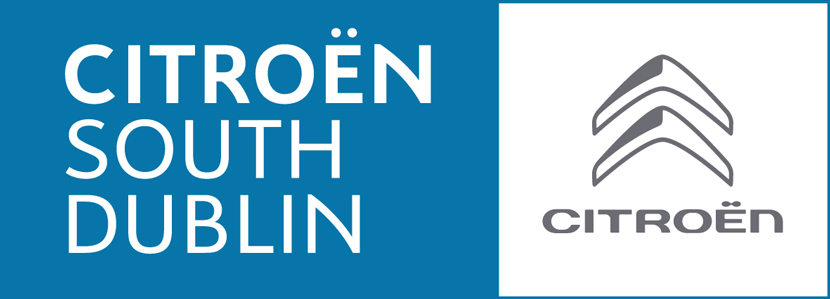 CITROEN SOUTH DUBLIN TURKEY SHOOTClass    : Turkey Shoot                     Time of Start : 10:30:00   Date : 18 NOVEMBER 2018 Handicap : Mod.ECHO                                                                                                Number of Races Sailed =  3                                                                      Discards applied       =  0                                    Cumulative                                                                                                             Corre-  True              Results                                                                         ECHO       Time of     Elapsed       cted   Lapse   Points ----------- Plc. Boat                                      Sail No.                 ECHO        Finish      Time         Time    on      This   Nett   Place                                                                                                                     Winner   Race   Points                                                                                   hh:mm:ss    hh:mm:ss    hh:mm:ss min/sec         -----------   1  Zelus                                         1540                  0.945    11:43:53     1:13:53     1:09:49           1.00    81.00   20   2  Jib & Tonic                                   1499                  1.165    11:32:11     1:02:11     1:12:27   2:15    2.00    56.00    2   3  RIYC UCD                                     RIYC3                  0.985    11:44:05     1:14:05     1:12:58   3:12    3.00    73.00   11   4  Eleint                                          35                  0.825    11:59:10     1:29:10     1:13:34   4:32    4.00    72.00    9=   5  Luna Sea                                      1733                  1.020    11:42:13     1:12:13     1:13:40   3:46    5.00    70.00    8   6  Camira                                        2474                  1.040    11:41:44     1:11:44     1:14:36   4:36    6.00    54.00    1   7  Jalapeno                                      5109                  1.125    11:36:30     1:06:30     1:14:49   4:26    7.00    61.00    3   8  Elandra                                       4536                  0.985    11:46:02     1:16:02     1:14:54   5:09    8.00    68.00    6   9  Diane II                                    7 RUFF                  0.800    12:03:42     1:33:42     1:14:58   6:26    9.00    85.50   22  10  Ruth                                          1383                  1.125    11:36:52     1:06:52     1:15:14   4:48   10.00    92.00   26  11  Lady A                                        1737                  1.100    11:38:30     1:08:30     1:15:21   5:02   11.00   111.50   42  12  Jigsaw                                        1277                  0.950    11:49:21     1:19:21     1:15:23   5:52   12.00   163.00   62=  13  White Mischief                                1242                  1.205    11:32:43     1:02:43     1:15:34   4:47   13.00    66.00    5  14  Red Tape                                      2093                  0.750    12:10:48     1:40:48     1:15:36   7:43   14.00   125.00   48  15  Nirvana                                       3104                  0.755    12:10:52     1:40:52     1:16:09   8:24   15.00   136.00   53  16  D-Tox                                        13500                  1.115    11:38:29     1:08:29     1:16:22   5:52   16.00    77.00   14=  17  Golden Fleece                                51215                  1.075    11:41:06     1:11:06     1:16:26   6:09   17.00    79.00   18  18  Dear Prudence                                 1095                  1.125    11:38:08     1:08:08     1:16:39   6:04   18.00    76.00   13  19  Optique                                       1725                  1.215    11:33:16     1:03:16     1:16:52   5:48   19.00    91.00   25  20  Vespucci                                      1502                  0.945    11:51:31     1:21:31     1:17:02   7:38   20.00   101.50   34  21  Black Velvet                                  3471                  1.125    11:38:49     1:08:49     1:17:25   6:45   21.00    77.00   14=  22= Justtina                                      1586                  1.115    11:39:29     1:09:29     1:17:28   6:52   22.50    69.00    7  22= NYC 2                                         NYC2                  0.965    11:50:17     1:20:17     1:17:28   7:56   22.50   106.50   38  24  Fiddly Bits                                   5317                  0.955    11:51:28     1:21:28     1:17:48   8:22   24.00    94.00   28  25  Windjammer                                    2597                  1.100    11:40:47     1:10:47     1:17:52   7:19   25.00    74.00   12  26  Rationel                                         7                  1.120    11:39:34     1:09:34     1:17:55   7:14   26.00    65.50    4  27  Sirocco                                       1254                  0.875    11:59:07     1:29:07     1:17:59   9:20   27.00    89.00   24  28  Wow                                           4208                  1.160    11:37:29     1:07:29     1:18:17   7:18   28.00   126.00   49=  29  Wolfe                                           22                  1.215    11:34:40     1:04:40     1:18:34   7:12   29.00   158.00   60  30  George                                      RSGYC1                  1.050    11:44:53     1:14:53     1:18:38   8:23   30.00   142.00   56=  31  A Stitch in Time                              1595                  1.140    11:39:08     1:09:08     1:18:49   7:53   31.00    80.50   19  32  September Song                                4597                  0.985    11:50:21     1:20:21     1:19:09   9:28   32.00   126.00   49=  33  Yoyo                                          3618                  1.190    11:36:34     1:06:34     1:19:13   7:54   33.00    78.00   17  34  Juggerknot                                    3660                  1.210    11:35:51     1:05:51     1:19:41   8:09   34.00    77.00   14=  35= Merlin                                        1818                  1.215    11:35:36     1:05:36     1:19:42   8:08   35.50   175.50   68  35= Stardust of Hamble                            6489                  0.870    12:01:36     1:31:36     1:19:42  11:21   35.50   103.50   36  37  Hot Cookie                                    7536                  1.240    11:34:18     1:04:18     1:19:44   7:60   37.00    72.00    9=  38  Lady Rowena                                  34218                  0.905    11:58:15     1:28:15     1:19:52  11:06   38.00   139.00   54  39  Barossa                                        753                  0.840    12:05:10     1:35:10     1:19:56  12:03   39.00    98.00   30  40  The Den                                        507                  0.840    12:05:17     1:35:17     1:20:02  12:10   40.00   103.00   35  41  Thinksys                                      8342                  0.815    12:08:15     1:38:15     1:20:04  12:35   41.00   109.00   41  42  Shearwater                                    7677                  0.985    11:52:28     1:22:28     1:21:14  11:35   42.00   144.00   58  43  Rike                                           128                  0.900    12:01:03     1:31:03     1:21:57  13:29   43.00    99.00   31  44= Dubious                                       1654                  0.890    12:02:50     1:32:50     1:22:37  14:23   44.50   108.50   40  44= The Great Escape                              1217                  0.900    12:01:48     1:31:48     1:22:37  14:14   44.50   105.50   37  46  White Lotus                                   1333                  1.025    11:50:37     1:20:37     1:22:38  12:30   46.00    88.00   23  47  Albireo                                       3435                  0.985    11:54:08     1:24:08     1:22:52  13:15   47.00   101.00   33  48  Jump The Gun                                  1129                  1.160    11:41:44     1:11:44     1:23:13  11:33   48.00    84.00   21  49  Powder Monkey                                28898                  1.140    11:43:15     1:13:15     1:23:30  12:00   49.00   132.00   51=  50  Edenpark                                      1166                  0.950    11:57:55     1:27:55     1:23:31  14:26   50.00   117.50   45  51  Calypso                                       5643                  0.960    11:57:34     1:27:34     1:24:04  14:50   51.00   100.50   32  52  After You Too                                 1310                  1.025    11:52:18     1:22:18     1:24:21  14:11   52.00   142.00   56=  53  Toute Si                                     RIYC2                  0.995    11:54:59     1:24:59     1:24:34  14:49   53.00   123.00   46  54  Finding Saoirse                               1773                  1.045    11:51:29     1:21:29     1:25:09  14:40   54.00   112.00   43  55  Kamikaze                                      8223                  0.960    11:58:56     1:28:56     1:25:23  16:12   55.00   163.00   62=  56  More Mischief                                  966                  1.040    11:52:24     1:22:24     1:25:42  15:16   56.00    93.00   27  57  Nauti Gal                                      721                  0.950    12:02:07     1:32:07     1:27:31  18:38   57.00   108.00   39  58  Supernova                                     7500                  1.005    11:59:23     1:29:23     1:29:50  19:55   58.00   139.50   55  59  Mermaid IV                                    7389                  1.345    11:40:04     1:10:04     1:34:14  18:10   59.00    95.50   29      Conundrum                                     3503                  0.820    Retired                                   68.00   201.00   70=      Spirit                                        3950                  0.920    Retired                                   68.00   132.00   51=      Obsession                                     4513                  0.750    Retired                                   68.00   172.00   66      Cochise                                      18224                  0.935    Retired                                   68.00   219.00   72      Irish National Sailing Sc                       77                  1.245    On Course Side                            68.00   117.00   44      INSS.ie                                        775                  1.100    On Course Side                            68.00   124.50   47      Utopia                                        1188                  0.980    On Course Side                            68.00   160.00   61      Aquaholics                                   RIYC1                  0.965    On Course Side                            68.00   144.50   59      O'Reilly                                         3                  0.975    Did Not Compete                           77.00   201.00   70=      Jheetah                                         70                  1.120    Did Not Compete                           77.00   228.00   73=      Jambiya                                        605                  1.120    Did Not Compete                           77.00   174.00   67      Thisbe                                        1530                  0.750    Did Not Compete                           77.00   185.00   69      Pastiche                                      1688                  0.985    Did Not Compete                           77.00   228.00   73=      Starlet                                       6136                  0.940    Did Not Compete                           77.00   167.00   64      Wardance                                      7360                  0.975    Did Not Compete                           77.00   228.00   73=      Karukera                                     17195                  0.865    Did Not Compete                           77.00   168.00   65 